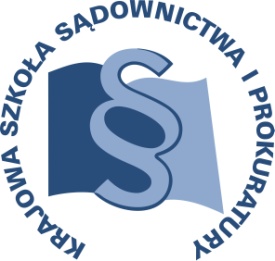 OSU-III-401-122/2015					Lublin,  10  września 2015 r.C 12/15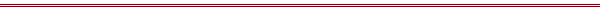 P R O G R A MSZKOLENIA DLA SĘDZIÓW ORZEKAJĄCYCH W SPRAWACH Z ZAKRESU PRAWA CYWILNEGO, PROKURATORÓW PROWADZĄCYCH POSTĘPOWANIE NA ODCINKU CYWILNYMTEMAT SZKOLENIA:„Ochrona interesów finansowych Unii Europejskiej”DATA I MIEJSCE:16 – 18 września 2015 r.	Ośrodek Szkoleniowy w Dębem					05-140 Serock					tel. (22) 774-20-61, 774-21-51ORGANIZATOR:Krajowa Szkoła Sądownictwa i ProkuraturyOśrodek Szkolenia Ustawicznego i Współpracy MiędzynarodowejKrakowskie Przedmieście 62, 20 - 076 Lublin  tel. 0 81 440 87 10						fax. 0 81 440 87 11OSOBY ODPOWIEDZIALNE ZE STRONY ORGANIZATORA:merytorycznie:sędzia Marek Manowiectel. 81 440 87 20e-mail: m.manowiec@kssip.gov.plorganizacyjniespecjalista Małgorzata Staniaktel.  81 440 87 39e-mail: m.staniak@kssip.gov.plWYKŁADOWCY:Beata Kowalewska –		Zastępca Dyrektora Departamentu Ochrony Interesów Finansowych UE, Ministerstwo FinansówKonstancja Piątkowska –	Zastępca Dyrektora Departamentu Koordynacji Wdrażania Funduszy UE, Ministerstwo Infrastruktury i RozwojuGrzegorz Borkowski – 	Naczelnik Wydziału Kwalifikowalności Wydatków i Monitorowania Nieprawidłowości, Departament Koordynacji Wdrażania Funduszy UE, Ministerstwo Infrastruktury i RozwojuPaweł Paczóski –  	  Naczelnik Wydziału Zarządzania Finansowego
i Certyfikacji, Departament Koordynacji Wdrażania Funduszy UE, Ministerstwo Infrastruktury i RozwojuAndrzej Kurkiewicz –  	  Naczelnik Wydziału Systemu Kontroli, Departament Koordynacji Wdrażania Funduszy UE, Ministerstwo Infrastruktury i RozwojuPROGRAM SZCZEGÓŁOWYŚRODA		16 września 2015 r.ok. 12.00	odjazd autokaru z Warszawy (parking przy Pałacu Kultury i Nauki od strony Muzeum Techniki – tylko dla autokarów)13.15	zakwaterowanie uczestników13.30 – 14.15	obiad14.30 – 16.00	Polityki i fundusze UE oraz programy operacyjne współfinansowane ze środków UE wdrażane w Polsce.Prowadzący – Konstancja Piątkowska16.00 – 16.15	przerwa16.15 – 17.45	Cd. wykładu Prowadzący – Konstancja Piątkowska19.00			kolacjaCZWARTEK	17 września 2015 r.8.00 – 9.00	 Śniadanie9.00 – 9.45	System instytucjonalny oraz ramy prawne wdrażania programów operacyjnych. Prowadzący – Konstancja Piątkowska9.45 – 10.30	System instytucjonalny oraz ramy prawne wdrażania programów operacyjnych. Prowadzący – Andrzej Kurkiewicz10.30 – 10.45     Przerwa 10.45 – 12.15  	Cd. wykładuProwadzący – Andrzej Kurkiewicz12.30 – 13.30	 Obiad 13.30 – 15.00 	Zasady rozliczania projektów unijnych.Prowadzący – Grzegorz BorkowskiProwadzący – Paweł Paczóski15.00– 15.15	    Przerwa 15.15– 16.45      Cd. wykładuProwadzący – Grzegorz BorkowskiProwadzący – Paweł Paczóski17.00	       		KolacjaPIĄTEK		18 września 2015 r.08.00 – 09.00	ŚniadanieO9.00 – 10.30	Wpływ ustaleń kontroli/audytów instytucji zaangażowanych we wdrażanie programów operacyjnych, Instytucji Audytowej, Komisji Europejskiej i Europejskiego Trybunału Obrachunkowego na rozliczenia Państwa Członkowskiego z Komisją Europejską.	Prowadzący – Beata Kowalewska 10.30 – 10.45	Przerwa 10.45 – 12.15 	Cd. wykładu	Prowadzący – Beata Kowalewska12.15 - 13.00	Obiad13.00			Odjazd uczestników do WarszawyProgram szkolenia dostępny jest na Platformie Szkoleniowej KSSiP pod adresem:http://szkolenia.kssip.gov.pl/login/ oraz na stronie internetowej KSSiP pod adresem: www.kssip.gov.plZaświadczenie potwierdzające udział w szkoleniu generowane jest za pośrednictwem Platformy Szkoleniowej KSSiP. Warunkiem uzyskania zaświadczenia jest obecność na szkoleniu oraz uzupełnienie znajdującej się na Platformie Szkoleniowej anonimowej ankiety ewaluacyjnej (znajdującej się pod programem szkolenia) dostępnej w dniach 
od 19 września 2015 r. do 18 października 2015 r.Po uzupełnieniu ankiety zaświadczenie można pobrać i wydrukować z zakładki 
„moje zaświadczenia”.ZASTĘPCA DYREKTORAKrajowej Szkoły Sądownictwa i Prokuraturyds. Szkolenia Ustawicznego i WspółpracyMiędzynarodowej/-/Adam Czerwińskisędzia